14η ΠΡΟΣΚΛΗΣΗ ΣΥΓΚΛΗΣΗΣ ΟΙΚΟΝΟΜΙΚΗΣ ΕΠΙΤΡΟΠΗΣΚαλείστε να προσέλθετε σε τακτική συνεδρίαση της Οικονομικής Επιτροπής, που θα διεξαχθεί στο Δημοτικό Κατάστημα την 27η του μηνός Απριλίου έτους 2018, ημέρα Παρασκευή και ώρα 12:30 για την συζήτηση και λήψη αποφάσεων στα παρακάτω θέματα της ημερήσιας διάταξης, σύμφωνα με τις σχετικές διατάξεις του άρθρου 75 του Ν.3852/2010 (ΦΕΚ Α' 87) :1. Έγκριση απόδοσης λογαριασμού χρηματικών ενταλμάτων προπληρωμήςαπο πληρωμή στην ΔΕΔΔΗΕ2. Έγκριση δαπανών και διάθεση πιστώσεων  λογαριασμών των τιμολογίων πάγιας προκαταβολής των Προέδρων των Τοπικών Κοινοτήτων3. Έγκριση δαπανών και διάθεση πιστώσεων – έγκριση τεχνικών προδιαγραφών –   καθορισμός όρων διακήρυξης ανοικτής ηλεκτρονικής διαγωνιστικής διαδικασίας κάτω των ορίων  για την ανάδειξη προμηθευτών έτοιμου φαγητού για τη σίτιση: α) των μαθητών του Μουσικού Σχολείου Τρικάλων, σχολικού έτους  2018 – 2019 και β) των ωφελουμένων του ΚΗΦΗ «Η ΤΡΙΚΚΗ», συνολικού προϋπ/σμού 181.982,40€, συμπ/νου του ΦΠΑ4. Έγκριση δαπάνης  και διάθεση πίστωσης - έγκριση τεχνικών προδιαγραφών, καθορισμός όρων Διακήρυξης  ανοικτής ηλεκτρονικής διαγωνιστικής διαδικασίας άνω των ορίων για την προμήθεια ηλεκτρικού ρεύματος  και φυσικού αερίου του Δήμου Τρικκαίων και Νομικών του Προσώπων5. Έγκριση  δαπάνης  και  διάθεση πίστωσης  ποσού   730,00 ευρώ (συμπεριλαμβανομένου Φ.Π.Α.) για προμήθεια –τοποθέτηση ράμπας στην πίσω είσοδο του  κτιρίου του Πνευματικού Κέντρου « Αθανάσιος Τριγώνης»6. Έγκριση δαπάνης και διάθεση πίστωσης ποσού 1.499,90 € (συμπεριλαμβανομένου ΦΠΑ) για την προμήθεια καθισμάτων και τραπεζιών για τη Δημοτική Βιβλιοθήκη Τρικάλων7. Έγκριση  δαπάνης  και  διάθεση πίστωσης  ποσού  1.674,52 € (συμπεριλαμβανομένου  του ΦΠΑ) για την  προμήθεια και την τοποθέτηση υαλοπινάκων (πολυκαρβουνικών  φύλλων)  στο Δημοτικό Κολυμβητήριο Τρικάλων του Τμήματος Πολιτισμού-Αθλητισμού της Δ/νσης Παιδείας – Πολιτισμού του Δήμου Τρικκαίων8. Αποδοχή δωρεών βιβλίων στη Δημοτική Βιβλιοθήκη Τρικάλων για το διάστημα απο 3-4-2018 έως 13-4-20189. Έγκριση δαπανών και διάθεση πιστώσεων για επισκευή ελαστικών που αφορούν σε οχήματα της Τεχνικής Υπηρεσίας της Δ/νσης Επιχειρησιακού Έργου10. Έγκριση δαπάνης και διάθεση πίστωσης για προμήθεια ανταλλακτικών που αφορά τη συντήρηση  σε Λεβητοστάσια – Καυστήρες Δημοτικών Κτιρίων του Δήμου Τρικκαίων11. Ψήφιση και διάθεση πίστωσης πληρωμής τελών κυκλοφορίας τριών (3) φορτηγών αυτοκινήτων του Δήμου Τρικκαίων έτους 201812. Έγκριση έκδοσης εντάλματος προπληρωμής στον τακτικό υπάλληλο του Δήμου Τρικκαίων, κ. Κοτούμπα Κωνσταντίνο ποσού 2.000,00 € για πληρωμή μεταβίβασης οχημάτων.13. Έγκριση  δαπάνης  και  διάθεση πίστωσης  ποσού  2000,00€ ευρώ με ΦΠΑ που θα βαρύνει τον Κ.Α. 15-6261.0001 για την έκδοση βεβαίωσης καταλληλότητας της κερκίδας του υπαίθριου δημοτικού θεάτρου(φρούριο),  για το έτος 2018, του Τμήματος Πολιτισμού-Αθλητισμού της Δ/νσης Παιδείας και Πολιτισμού του  Δήμου Τρικκαίων14. Έγκριση Πρακτικού  1  της Επιτροπής διενέργειας του συνοπτικού  διαγωνισμού επιλογής αναδόχου για την κατασκευή του έργου «ΠΕΡΙΦΡΑΞΗ 12ου ΔΗΜΟΤΙΚΟΥ ΣΧΟΛΕΙΟΥ ΤΡΙΚΑΛΩΝ»15. Ψήφιση πίστωσης για ελεγκτή δόμησης οικοδομικών εργασιών για το έργο «ΚΑΤΑΣΚΕΥΗ ΑΠΟΔΥΤΗΡΙΩΝ ΓΗΠΕΔΟΥ Τ.Κ.ΓΛΙΝΟΥΣ»  κατηγορίας Β’, αρχικός έλεγχος16. Ψήφιση πίστωσης για ελεγκτή δόμησης οικοδομικών εργασιών για το έργο «ΚΑΤΑΣΚΕΥΗ 8ΟΥ ΝΗΠΙΑΓΩΓΕΙΟΥ»  κατηγορίας Β’, αρχικός έλεγχος17. Έγκριση δαπάνης για την πληρωμή του 3ου λογαριασμού του έργου «Αστικές αναπλάσεις Δήμου Τρικκαίων (Συντηρήσεις πεζοδρομιών)»18. Τροποποίηση - συμπλήρωση της με αριθμό 133/2018 απόφασης της Οικονομικής Επιτροπής19. Mετάθεση της ημερομηνίας υποβολής των παραδοτέων του Αρχιτεκτονικού διαγωνισμού προσχεδίων ανάπλασης της πλατείας  Ηρώων Πολυτεχνείου και της πλατείας Εθνικής Αντίστασης της πόλης των ΤρικάλωνΠίνακας Αποδεκτών	ΚΟΙΝΟΠΟΙΗΣΗ	ΤΑΚΤΙΚΑ ΜΕΛΗ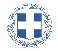 ΕΛΛΗΝΙΚΗ ΔΗΜΟΚΡΑΤΙΑ
ΝΟΜΟΣ ΤΡΙΚΑΛΩΝΔΗΜΟΣ ΤΡΙΚΚΑΙΩΝΔ/ΝΣΗ ΔΙΟΙΚΗΤΙΚΩΝ ΥΠΗΡΕΣΙΩΝΤΜΗΜΑ ΔΙΟΙΚΗΤΙΚΗΣ ΜΕΡΙΜΝΑΣΓραμματεία Οικονομικής ΕπιτροπήςΤρίκαλα, 20 Απριλίου 2018
Αριθ. Πρωτ. : 13981ΠΡΟΣ :  1.Τα μέλη της ΟικονομικήςΕπιτροπής (Πίνακας Αποδεκτών)(σε περίπτωση κωλύματος παρακαλείσθε να ενημερώσετε τον αναπληρωτή σας).Η Πρόεδρος της Οικονομικής ΕπιτροπήςΕλένη Αυγέρου - ΚογιάννηΑντιδήμαρχοςΑυγέρου - Κογιάννη ΕλένηΣτουρνάρας ΓεώργιοςΠαζαΐτης ΔημήτριοςΑλεστά ΣοφίαΛεβέντη-Καρά ΕυθυμίαΚωτούλας ΙωάννηςΡόμπας ΧριστόφοροςΓκουγκουστάμος ΖήσηςΚαΐκης ΓεώργιοςΔήμαρχος & μέλη Εκτελεστικής ΕπιτροπήςΓενικός Γραμματέας  Δ.ΤρικκαίωνΑναπληρωματικά μέλη Ο.Ε. 